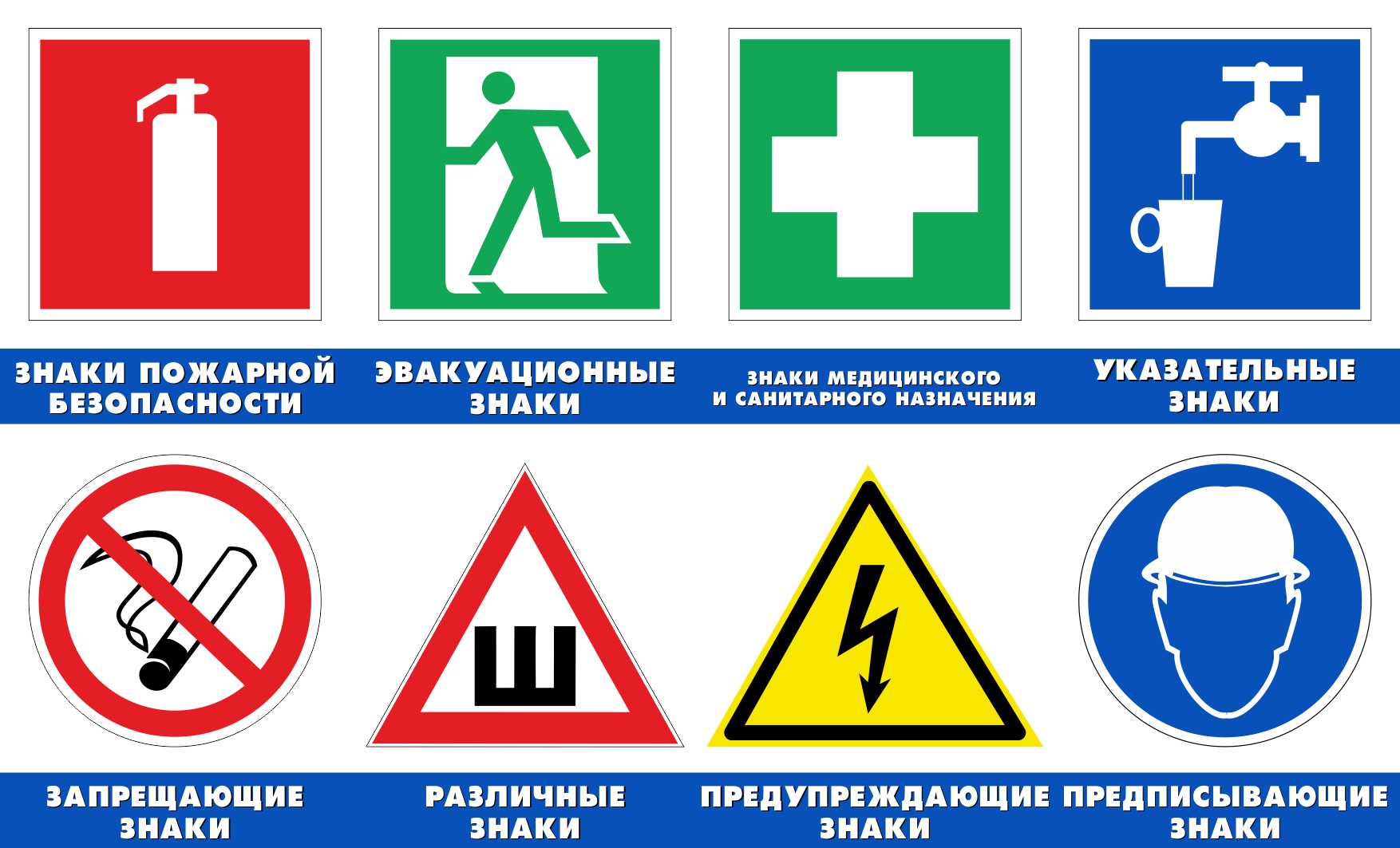 Знаки безопасности по охране труда.Знаки безопасности по охране труда — это яркие, привлекающие внимание таблички, которые используются не только на предприятиях и производствах с опасными условиями труда, но и в обычных офисных зданиях. Они необходимы, чтобы предупредить работников о возможной опасности, информировать о действиях в момент опасности.Знаки по охране труда стандартизированы, а требования к их изготовлению, их виды, назначение и правила применения установлены ГОСТ 12.4.026-2015, который начал действовать с марта 2017 года.В обязанности лица, ответственного за охрану труда и технику безопасности на предприятии, организации, в здании, входит:Установить и обозначить опасные места, предупредить вероятные опасные ситуации знаками безопасности и сигнальной маркировкой.Установить соответствующие символы, сделать при необходимости дополнительно поясняющие их надписи.Определить количество, размеры и виды символов, др.За отсутствие табличек или их несоответствие ГОСТу предусмотрена ответственность по статье 5.27.1 КоАП РФ. Особо строго проверяется наличие пожарных указателей (и жестко карается их отсутствие — размер штрафа для организаций достигает 200 000 рублей).По сути знаки по охране труда и технике безопасности — это графические изображения в определенном цвете, определенной геометрической формы символов и поясняющих надписей. Такие изображения используются для предупреждения людей о непосредственной или возможной опасности, запрещения, предписания или разрешения определенных действий, а также для информации о расположении объектов и средств, использование которых исключает или снижает воздействие опасных и вредных факторов.Виды знаковЗапрещающие. Оформлены в круг красного цвета с белым полем внутри, перечеркнутым наклонной полосой красного цвета, посередине черным цветом графически изображено запретное действие.Приведем примеры запрещающих знаков безопасности в виде Предупреждающие знаки безопасности по охране трудаПредупреждающие знаки представляют собой равносторонний треугольник со скругленными углами желтого цвета, обращенный вершиной вверх, с каймой черного цвета.Приведем примеры предупреждающих знаков безопасности в виде таблицы:Предписывающие знаки безопасности. Круглой формы синего цвета.Примеры таких знаков безопасности:Знаки пожарной безопасностиКвадратной формы красного цвета. Приведем примеры знаков пожарной безопасности в виде таблицы:Эвакуационные и знаки медицинского и санитарного назначенияКвадратной или прямоугольной формы зеленого цвета.Примеры:УказательныеКвадратной формы синего цвета. Примеры:Существуют также групповые и комбинированные знаки безопасности. Выглядят они следующим образом:Стандартизация знаков и их узнаваемость важны, так как это позволяет своевременно и правильно среагировать на картинку и избежать опасной для жизни и здоровья ситуации. В целях организации безопасности труда на опасных и вредных предприятиях используются малоизвестные специфические знаки. Знакомство с ними осуществляется в рамках проведения мероприятий по технике безопасности труда.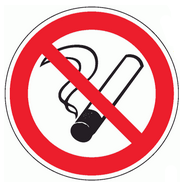 Курение запрещеноИспользуется для обозначения мест, которые могут загореться в результате курения. Кроме того, устанавливается в связи с требованиями ФЗ от 23.02.2013 № 15-ФЗ о запрете курения в общественных местах (статья 12 закона прямо предписывает устанавливать знаки о запрете курения). Размещаются на дверях и стенах помещений, участках, где имеются горючие и легковоспламеняющиеся вещества, или в помещениях, территориях и объектах, где курить запрещается.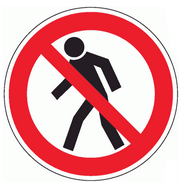 Проход запрещенИспользуется для обозначения мест с опасными для жизни и здоровья зонами. Размещаются у входа в опасные зоны, помещения, участки и др.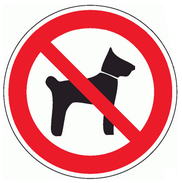 Вход с животными запрещенИспользуется на воротах или дверях тех помещений, где не должны находиться животные.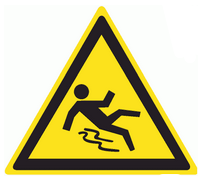 Осторожно. СкользкоИспользуется на тех участках и территориях, где можно поскользнуться.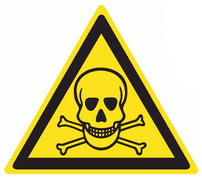 Опасно. Ядовитые веществаИспользуется там, где хранятся, выделяются или производятся ядовитые вещества.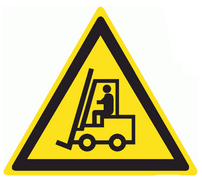 Внимание. АвтопогрузчикИспользуется при проведении разгрузочно-погрузочных работ.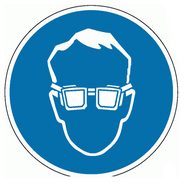 Работать в защитных очкахИспользуется в тех рабочих зонах, где требуется защитить зрение.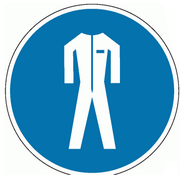 Работать в защитной одеждеПрименяется в тех рабочих местах, где необходимо использование средств индивидуальной защиты.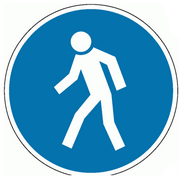 Проход здесьОбозначает территорию, где разрешен проход.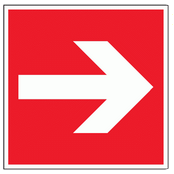 Направляющая стрелкаПрименяется только вместе с другими пожарными знаками для указания направления движения к средствам защиты от пожара.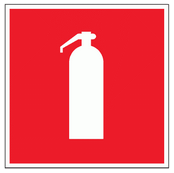 ОгнетушительРасполагается в местах нахождения огнетушителей.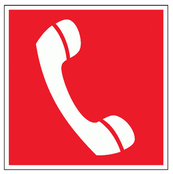 Телефон для использования при пожареУстанавливается в местах размещения телефона, по которому можно вызвать пожарную охрану.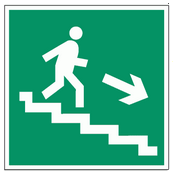 Направление к эвакуационному выходу вниз по лестницеУстанавливается на лестничных площадках и стенах, прилегающих к ним.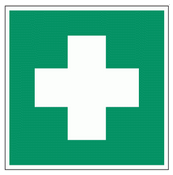 Аптечка первой помощиРасполагается на стенах и дверях помещений, чтобы обозначить место размещения аптечки.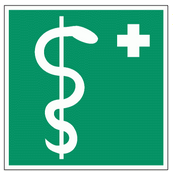 Медицинский кабинетРасполагается на дверях медкабинетов.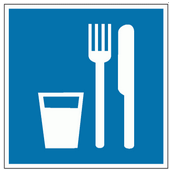 Место приема пищиРасполагается на дверях буфетов, столовых и в других местах, где разрешено кушать.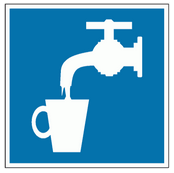 Питьевая водаРасполагается на дверях помещений, где расположены краны с водой, пригодной для питья.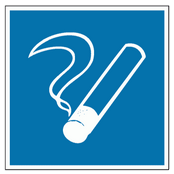 Место для куренияОбозначает места курения на общественных объектах.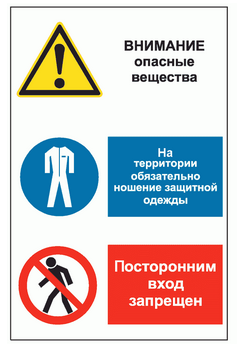 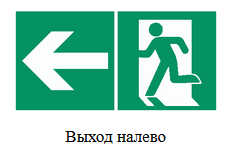 